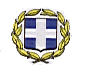 ΕΛΛΗΝΙΚΗ ΔΗΜΟΚΡΑΤΙΑΥΠΟΥΡΓΕΙΟ ΠΟΛΙΤΙΣΜΟΥ,ΠΑΙΔΕΙΑΣ ΚΑΙ ΘΡΗΣΚΕΥΜΑΤΩΝΠΕΡ/ΚΗ Δ/ΝΣΗ Π.Ε. & Δ.Ε.ΚΕΝΤΡΙΚΗΣ ΜΑΚΕΔΟΝΙΑΣΔ/ΝΣΗ Π.Ε. Ν. ΧΑΛΚΙΔΙΚΗΣΠ.Υ.Σ.Π.Ε.------------------         Ταχ.Δ/νση	: 22ας Απριλίου 1         Ταχ.Κώδικ.	: 63100 Πολύγυρος         Πληροφορίες:  Μπουρμπούλιας Σ.-Τζιότζιος Α.         Τηλέφωνο	: 23710-21207         TELEFAX 	: 23710-24235         e-mail		: mail@dipe.chal.sch.gr                         Πολύγυρος,  18-02-2015Αριθ. Πρωτ.: Φ.10/1037ΘΕΜΑ: «Προκήρυξη πλήρωσης θέσης Υποδιευθυντή του 10/θ 1ου ΔΣ Ν. Τρίγλιας». Ο Δ/ντής   Α/θμιας Εκπ/σης Ν. Χαλκιδικήςέχοντας υπόψη:Τις διατάξεις του Ν. 1566/1985.Τις διατάξεις των άρθρων 15 και 23 του Ν. 3848/2010.Το με αριθ. Φ361.23/6/54481α/Δ1/2-6-2008/ΥΠΕΠΘ/Δ/νσεις Προσωπικού Π.Ε. &  Τμήματα Β΄.       Την με αριθ. 5/18-02-2015 Πράξη του ΠΥΣΠΕ Χαλκιδικής.ΑποφασίζουμεΠροκηρύσσουμε την πλήρωση της  θέσης με επιλογή Υποδιευθυντή στο 1ο ΔΣ Ν. Τρίγλιας με θητεία έως 31-7-2015. Καλούνται οι ενδιαφερόμενοι εκπαιδευτικοί να υποβάλλουν αίτηση με βιογραφικό σημείωμα από 19/02/2015 έως 24/02/2015 στη Διεύθυνση Π.Ε. Ν. Χαλκιδικής (δια του Διευθυντή του Σχολείου). Η παρούσα προκήρυξη να αναρτηθεί αυθημερόν στους πίνακες ανακοινώσεων της Δ/νσης και των Δημοτικών Σχολείων της Π.Ε. Ν. Χαλκιδικής και να λάβουν γνώση ενυπόγραφα όλοι οι εκπαιδευτικοί.